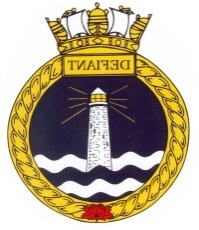 338 RCSCC DEFIANT TRICORPS WEEKENDSaturday 17 November 2018 & Sunday 18 November 2018EVENT: Tricorps WeekendLOCATION: Connaught Ranges, 5 Brouilette TIMINGS:  To be confirmedTRANSPORTATION: To dropped off and picked up by parentsALL CADETS MUST ENSURE THAT THEY HAVE THEIR HEALTH CARDS WITH THEMThis weekend event will be taking place with two other corps, 319 Centurion and 211 Lanark with a focus on small party tasking, sports and team building. More information will be provided as soon as it is available.  Electronic devices that are brought are YOUR responsibility. In case of emergency contact Lt(N) Tousaw 613-858-2675 or A/Slt Churchill 613-325-8055Permission Forms are due back no later than Monday October 29, 2018.KIT LISTHealth Card				Sleeping Bag/blanket			Pillow					Sleeping Cot or Mat                                    Pajamas				Appropriate Civilian Clothes 				PT Gear, running shoes			Warm Hat					Gloves/Mitts				Warm Coat				Toiletries				Flashlight				Refillable, labelled Water bottle----------------------------------------------------RETURN TO CORPS BY MONDAY OCTOBER 29, 2018--------------------------------------------------------TRICORPS WEEKENDSaturday 17 November 2018 & Sunday 18 November 2018I, the undersigned, grant permission for my son/daughter ______________________________________to participate in the the Tricorp weekend at Connaught 17-18 November 2018. _____________________________             ____________________________________                             Parent name                            		     Signature                                     _____________________________            ____________________________________ Date                                    		    Contact Number